FITXA SOL·LICITUD SALA D’EXPOSICIONS_3a planta Data d’entrada: Nom: Domicili: Telèfon de contacte: E-mail:Dates preferents per la realització de l’exposició1ª. Títol de l’exposició - 
Nom de l’autor/a- Descripció i objectius de l’exposició:- Material que s’entrega:Nota: Cal acompanyar la sol·licitud  d’algun material o  dossier de la mostra i/o  d’un currículum de l’autor. NORMATIVA D’ÚS   SALA D’EXPOSICIONS Centre Cívic Sant MartíL’horari d’obertura de la Sala d’Exposicions serà de dimarts a divendres de 10.00 20 h. La Sala no te vigilància pròpia per aquesta raò no s’obre els caps de setmana. Si els organitzadors de l’exposició volen venir el cap de setmana per obrir la sala i fer un horari més ampli és una possibilitat. La Sala d’Exposicions té entrada de llum natural (finestres) i llum domèstica. No es disposa de focus, ni peanes, ni vitrines.Existeix la possibilitat de realitzar una inauguració de l’exposició. Es faran servir les guies que hi ha a les parets per penjar les obres, en cap cas es podran penjar directament a les parets. El centre facilitarà el material que disposa per al muntatge de l’exposició.      S’explicarà com funciona i es facilitarà suport si és necessari.El centre disposa de 32 marcs amb vidre de 40 x 50 centímetres, 30 de 40 x 30 centímetres.La Sala d’Exposicions és la part marcada en groc sobre el plànol. En el mateix es troben les mides de les parets.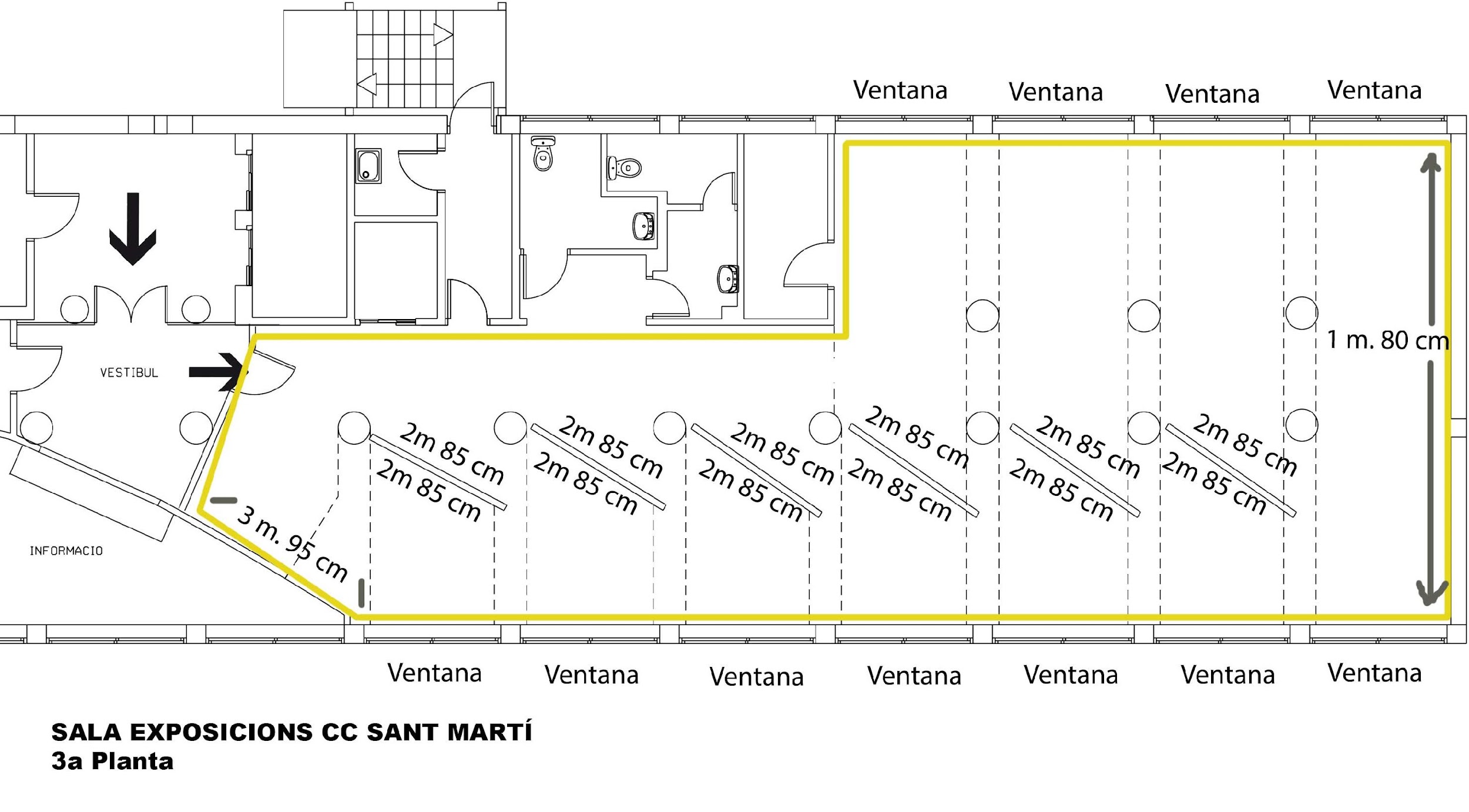 L’autor/a de la exposició tindrà cura que es respectin totes les mesures de conservació de la Sala d’exposicions i del material cedit pel Centre Cívic.El centre no es responsabilitzarà dels possibles desperfectes o pèrdues que es puguin ocasionar de les obres durant el temps d’exposició, o que no puguin ser retirades per l’autor en la data  fixada, ja que no disposa d’un servei de vigilància especifica. Si l’autor vol estar cobert per algun tipus d’assegurança haurà de fer-ho a nivell particular.Les exposicions programades pel centre no suposen cap cost de lloguer de l’espai per part dels expositors.L’objectiu principal de les exposicions del centre és la promoció i la divulgació cultural, així com la sensibilització social. El Centre cívic Sant Martí seleccionarà aquelles propostes d’exposició que vagin d’acord amb aquests objectius.En cap cas el centre cívic comercialitzarà amb les obres exposades. Per tant, no es publicarà ni s’informarà de preus. Només es podrà facilitar el contacte personal entre interessats i artistes.   El centre es compromet a fer-ne difusió a l’agenda mensual d’activitats en paper pel seu canal habitual. A més de la difusió en l’agenda mensual digital, la web del Centre Cívic, el facebook etc... A més els cartells es distribueixen per la resta d’equipaments del Districte.En cas que l’expositor realitzés una difusió-invitació a l’acte, hauran de constar les dades genèriques i el logotip del centre Cívic Sant MartíLa persona/col·lectiu:  Accepta la normativa d’ús de la sala d’exposicions i es compromet a dur-la a terme.Data i signatura:  